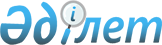 О назначении Кул-Мухаммеда М.А. Министром культуры, информации и общественного согласия Республики КазахстанУказ Президента Республики Казахстан от 16 июня 2003 года N 1131      Назначить Кул-Мухаммеда Мухтара Абрарулы Министром 

культуры, информации и общественного согласия Республики Казахстан. 

 

 

      Президент 

 Республики Казахстан 
					© 2012. РГП на ПХВ «Институт законодательства и правовой информации Республики Казахстан» Министерства юстиции Республики Казахстан
				